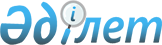 Д.А. Кәлетаевты Қазақстан Республикасының Қоғамдық даму министрі қызметіне тағайындау туралыҚазақстан Республикасы Президентінің 2018 жылғы 3 шілдедегі № 713 Жарлығы
      Дархан Аманұлы Кəлетаев Қазақстан Республикасының Қоғамдық даму министрі болып тағайын далсын, ол Қазақстан Республикасының Дін істері жəне азаматтық қоғам министрі қызметінен босатылсын.
					© 2012. Қазақстан Республикасы Әділет министрлігінің «Қазақстан Республикасының Заңнама және құқықтық ақпарат институты» ШЖҚ РМК
				
      Қазақстан Республикасының
Президенті

Н.НАЗАРБАЕВ
